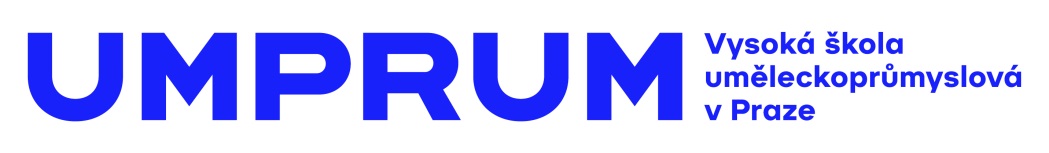 TISKOVÁ ZPRÁVADIPLOMKY A BAKALÁŘKY 2021

Hala 13, Pražská tržnice, Bubenské nábř. 306/13, Praha – Holešovice

Otevřeno: 
čtvrtek 17. 6. od 19 do 22 hodin,
pátek 18. 6. až pondělí 28. 6 od 10 do 18 hodin,
čtvrtek 24. 6. od 10 do 13 hodin a od 16 do 18 hodin.

Při návštěvě je nutné se řídit platnými hygienickými nařízeními proti šíření nákazy COVID-19.Halu 13 po dobu jedenácti dní zaplní bakalářské a magisterské práce diplomantů UMPRUM. Vysoká škola uměleckoprůmyslová v Praze pořádá přehlídku Diplomky a bakalářky 2021 výjimečně mimo svoji budovu. Návštěvníci tak budou mít možnost zhlédnout prakticky všechny práce v jednom prostoru.Výstava navazuje na architektonickou koncepci předchozí přehlídky Artsemestr léto 2021 Imricha Vaška a Shoty Tsikoliyi. Přesunout výstavu z obvyklého místa byla škola nucena kvůli stěhování dílenského zázemí a plánované rekonstrukci prostor historické budovy na náměstí Jana Palacha.

V letošním roce bude končit 111 studentů bakalářského a magisterského studia výtvarných oborů. Výstava Diplomky a bakalářky je pro čerstvé absolventy finální a pravděpodobně i nejdůležitější událostí jejich studia. Je to příležitost ukázat, jak je studium na UMPRUM obohatilo a jak jsou připraveni svůj talent zhodnotit a dále rozvíjet v následné praxi. 

Škála prací i témat je opět velmi bohatá. Autoři zde často realizují projekty ve spolupráci s různými firmami či s perspektivou sériové výroby. Zaměřují se na témata, která se nás palčivě dotýkají, jako je udržitelný rozvoj, ekologie a sociální odpovědnost, nebo se snaží vyjít vstříc poptávce na trhu.Zaplnit takovou „díru na trhu“ se snažila například studentka Marie Maláková z Ateliéru produktového designu, která navrhla set nádob na domácí fermentaci potravin. Na současný vývoj a poptávku po nových věcech reagovali také Adrian Jakub Zukowski  s domácí recyklační extrudovací stanicí na filament 3d tiskových strun a Jakub Žanony s designem velkoformátového fotoaparátu DIY (oba z Ateliéru průmyslového designu). Přínosem pro začínající grafiky by mohla být i práce Filipa Kopeckého z Ateliéru grafického designu a nových médií. Připravil příručku, ve které zužitkovává svoje setkání s praxí a zadavateli. Podařilo se mu v ní sjednotit elementární informace pro úspěšnou kariéru grafického designéra a spolupráci s klienty.Thanh Mai Tranová z Ateliéru filmové a televizní grafiky představuje animovaný dokument Mezi regály, kde zachycuje dospívání pěti mladých jedinců v prostředí večerky. Na aktuální dění reaguje také Jakub Bachorík z Ateliéru ilustrace a grafiky, který se v projektu NE-U-VĚ-ŘI-TEL-NÁ fantasmagorie zabývá fenoménem konspiračních teorií a myšlenkou, jak by vypadal svět, kdyby byla všechna spiknutí pravdou. Na krajinu, ve které žijeme, se soustředila Adéla Koubová z Ateliéru architektury IV. Zaměřila se na život v CHKO Český ráj a možnosti a limity výstavby v něm. Nela Kuhnová a Karolína Vintrová z Ateliéru produktového designu ve svých pracích zase reagují na specifické potřeby Grandhotelu Pupp v Karlových Varech. Dávid Valovič z Ateliéru keramiky a porcelánu ve své práci Na čom stojíš zkoumá geologické proměny krajiny v rodném Hrádku na Slovensku. Výstupem je 3 metrový monument inspirovaný geologickými vrty.Za připomenutí stojí práce Daniela Svitáka z Ateliéru architektury III, kterému se se pomocí výpočetního navrhování podařilo vyvinout prototypy redesignu kultovní židle Panton, konferenčních stolků a vertikální aplikované konstrukce sloupu. Architektonické zpracování výstavy: Imrich Vaško, Shota Tsikoliya a Veronika Miškovičová
Instalace: Extended
Produkce: Šárka Váňová
Grafika: Josefína Karlíková a Matěj Vojtuš
Fotografie: Ondřej Kubeš, Samuel PetrášVýstava vznikla za podpory Magistrátu hl. města Prahy.Externí výstavy a doprovodný program

Darja Lukianenko – Ateliér fotografie I
How to make rockets disappear  
15. 6. – 20. 6. 2021, Studio Alta, Invalidovna, Sokolovská 136/24, Praha 8
Jakub Choma – Ateliér malby
Distant Hum
17. 6. – 16. 7. 2021, NOD, Dlouhá 33, Praha 1Matěj Kos, Filip Kopecký, Karolína Matušková, Jan Drochytka – Ateliér fotografie I
Panská 896/8, Praha 1Minami Nishinaga – Ateliér sochařství
Kapliczka Otaku: Kaplička je moje nabíječka i formička v životě! 
28. 5. – 25. 6. 2021, Galerie SPZ, Pštrossova 8, Praha 1Wai-Ting Loretta Lau – Ateliér intermediální konfrontace
16. 6. – 20. 6. 2021, NGO DEI, Letohradská 10, Praha 7Masha Kovtun – Ateliér malby
The Beautiful Far Away
14. 6. – 19. 6. 2021, Berlinskej model, Pplk. Sochora 1387, Praha 7O Vysoké škole uměleckoprůmyslové v Praze 
Vysoká škola uměleckoprůmyslová v Praze byla založena v roce 1885. Po celou dobu své existence se řadí mezi nejkvalitnější vzdělávací instituce v zemi. Důkazem je množství úspěšných absolventů, kteří patří mezi respektované odborníky s prestiží přesahující hranice České republiky. Škola se dělí na katedry architektury, designu, volného umění, užitého umění, grafiky a katedru teorie a dějin umění. Jednotlivé katedry se dále člení dle své odborné specializace na ateliéry, vedené uznávanými osobnostmi české umělecké scény. Dvakrát do roku je škola otevřena veřejnosti při prezentacích studentských prací “Artsemestr“. Každoročně pořádá více než 15 výstavních akcí, z toho polovinu v zahraničí. Pražská UMPRUM, jako jediná středo a východoevropská škola, figuruje v indexech prestižních evropských a světových uměleckých učilišť. V celosvětovém hodnocení QS World University Rankings již třetím rokem obhajuje pozici mezi 50-100 nejprestižnějšími uměleckými školami světa.Další informace:
Mgr. Kamila Stehlíková
Vysoká škola uměleckoprůmyslová v Praze
náměstí Jana Palacha 80, 116 93 Praha 1
tel: 251 098 262 / mobil: 739 304 060 / stehlikova@vsup.cz / www.umprum.cz 